Продолжение (Начало в №11 от 27.08.19 г.)	2.5. Развитие физической культуры и спортаФизической культуре и спорту  сформировано стабильное и качественное внимание, созданы доступные условия для занятий спортом и ЗОЖ всех возрастных групп населения.Для занятий в сфере физической культуры и спорта предоставлен стадион «Горняк», расположенный в центре поселка, тренажерный зал в помещении клуба «Сибиряк». На стадионе установлены сооружения: площадка для игр в волейбол, поле для игры в футбол, установлена детская игровая площадка с качелями, приобретенная по программе «Народные инициативы» администрацией Луговского городского поселения. На стадионе проводятся уроки физкультуры учащихся ЛСОШ, межпоселковые соревнования по всем видам спорта. Хорошей традицией зарекомендовали себя выездные соревнования по пляжному волейболу и футболу на острове Мамуровского, куда ежегодно съезжаются команды, и их болельщики из г. Бодайбо, п. Мама, п. Витимский, на лодках и катерах.  Тренажерный зал расположенный в клубе «Сибиряк» пользуется популярностью у жителей поселка, он оборудован бильярдом, дартсом, боксерской грушей, тренажерами, турниками, велодорожкой, беговой дорожкой, так же приобретенными по программе «Народные инициативы». В зимнее время года проводятся соревнования по биатлону, лыжня России.Основным механизмом реализации данных направлений является муниципальная целевая программа «Развитие физической культуры и спорта на территории Луговского городского поселения» финансирование мероприятий, посвященных календарным праздничным датам, спортивно-оздоровительных мероприятиям, соревнованиям, содержанием мест проведения физкультурно-оздоровительных и спортивных мероприятий, приобретение спортивного оборудования, инвентаря, проводится из бюджета поселения. Проблемой для развития спорта является отсутствие тренерского состава, отток молодого поколения для формирования постоянного командного состава. 2.6.Трудовые ресурсы, занятость населенияСитуация на рынке труда характеризуется снижением объемов производства, отсутствие рабочих мест влечет за собой отток квалифицированных кадров в трудоспособном возрасте в городские регионы.	Численность трудовых ресурсов Луговского муниципального образования на 1 января 2019 года составила 138 человек. Доля населения, занятого в экономике поселения составляет  4,9%. В Луговском городском поселении уровень зарегистрированной безработицы к трудоспособному населению на 01.01.2019 года составил 20,7%.Основными проблемами рынка труда являются:	- отсутствие в поселении развитого производства и как следствие отсутствие новых рабочих мест;	- снижение количества рабочих мест в связи с сокращением численности штата (организаций);	- низкий квалификационный и образовательный уровень безработных граждан;- несоответствие профессий безработных граждан заявленным вакансиям2.7. Уровень и качество жизни населенияОдним из основных факторов, определяющих уровень жизни и ее качество, являются денежные доходы населения, в том числе душевые. В совокупности составляющих качества жизни населения наибольшее значение имеют показатели уровня денежных доходов на душу населения в месяц, среднемесячной заработной платы в месяц, численности населения с доходами ниже прожиточного минимума. На основании Федерального закона  действует  МРОТ с 01.01.2018 г. его сумма составила 9489 рублей, с 01.05.2018 г. - 11163 рубля, с 01.01.2019 г. - 11280 рублей, с применением районного коэффициента и процентной надбавки к заработной плате за стаж работы в районах Крайнего Севера и приравненных к ним местностях.В 2018 году среднемесячная заработная плата работников, занятых в экономике, составила 33741 руб., в 2017 году аналогичный показатель составлял 28060 руб.,Денежный доход на душу населения в месяц за 2017г. составил 9262 руб., что на 22,9% выше показателя за 2016 г. Задолженность по выплате заработной платы на 01.01.2019 года отсутствует. Основные показатели уровня и качества жизни населения В Луговском городском поселении осуществляют деятельность:- отделение почтовой связи п. Луговский «Почта России»;- ОГБУ ПСС Иркутской области Мамско-Чуйский филиал ПЧ-135; - филиал ОГУЭП «Облкоммунэнерго»; -услуги тепло-, водоснабжения, коммунальные и прочие сопутствующие услуги населению и предприятиям оказывает ООО «Межмуниципальное предприятие коммунального комплекса». Услуги перевозок населения до районного центра п. Мама осуществляет МКУ «Административно-хозяйственная служба» (п.Мама)2.8. Оценка финансового состоянияДоходная часть бюджета Луговского городского поселения за 2018  год исполнена на сумму 13891,3 тыс.руб. или на 98,5% к уточненному плану года, в том числе: -по собственным доходам (налоговым и неналоговым) в сумме 795,2 тыс. рублей, при плане 769,9 или 108,3%;-по безвозмездным поступлениям в сумме 13096 тыс. рублей, при плане 13331,3 или 98%.Обеспеченность собственными доходами местного бюджета на душу населения за 2018 год составила 1728,7 руб. (по Мамско-Чуйскому району - 14037 руб.). Основным источником собственных доходов бюджета Луговского городского поселения, от которого зависит доходная часть бюджета, по-прежнему является налог на доходы физических лиц, который составил 51,8%от общей суммы собственных доходов. Вторым по значимости источникам собственных доходов бюджета поселения являются доходы от сдачи в аренду имущества, находящегося в оперативном управлении и составил 20,9 %,поступления от уплаты акцизов на нефтепродукты составили 16%.Основная доля в общей сумме поступивших доходов бюджета приходится на Безвозмездные поступления – 94,3% (2017 год – 94,8%).Структура доходов
по основным доходным источникам, тыс. руб.Собственные доходы бюджета составляют 5,7% бюджета.Безвозмездные поступления составляют 94,3% бюджета. Анализ: бюджет поселения высокодотационный.Структура расходов бюджета по функциональной классификации, тыс. руб.Бюджета поселения не позволяет оплатить поставщикам услуг за тепловую энергию по пустующему жилью, потери в сетях по энергоснабжению, оплата производится частично и существенная часть долга переходит задолженностью на каждый последующий финансовый год. 2.9. Анализ структуры экономики2.9.1.Уровень развития промышленного производства     Развитие промышленности в поселении является инерционным. Традиционно экономика двух поселков Луговский и Слюдянка была напрямую связана с  геолого-разведывательными работами и добычей слюды-мусковита. На их территориях велась добыча моносырья - слюды-мусковита, но, наряду с мусковитом, в недрах имеются и другие полезные ископаемые. Разнообразна группа неметаллических полезных ископаемых - мусковит мелкоразмерный и мелкочешуйчатый сырье для лакокрасочной, резиновой, косметической, электротехнической промышленности и строительных материалов, микроклин - сырье для керамической промышленности, кварц - сырье для спецплавки и оптического стекловарения, тальк и тремолит - сырье для строительно-керамической, лакокрасочной, фармакологической и др. промышленности, графит - сырье для металлургической промышленности, дистен (кианит) - сырье для керамической, химической и других отраслей промышленности, сыннырит - сырье для агрохимической промышленности. Менее разнообразна группа строительных материалов – песчано-гравийная смесь, глина, известняк.Экономический потенциал муниципального образования, практически полностью подорванный в годы реформирования (1992-2000 годы), не обеспечивает необходимых и достаточных условий для своего саморазвития и налаживания производства и добычу полезных ископаемых.Луговское муниципальное образование не относится к аграрным территориям. На это влияют ряд факторов: суровые природно-климатические условия, нерентабельность сельскохозяйственного производства и развития подсобных хозяйств. Отсутствие  источников инвестиций, сельских товаропроизводителей. Личными подсобными хозяйствами  заняты от 5 до 8 семей населения. Производство заготовки древесины прекращено, ранее производили для собственного строительства и нужд населения.2.9.2. Уровень развития транспорта и связи, в т.ч. характеристикаавтомобильных дорог Существующая улично-дорожная сеть р.п. Луговский представлена главными улицами ул. Лесная и ул. Школьная являющиеся частью автомобильной дороги местного и федерального значения, и являются структурирующей всего поселка. По этим улицам осуществляются основные транспортные связи с районным центром и выходом на городские магистрали. Улично-дорожная сеть р.п. Луговский имеет преимущественно смешанную структуру. Транспортная инфраструктура представлена автомобильным транспортом до районного центра п. Мама маршрутным автомобилем УАЗ находящегося в Муниципальном казенном учреждении «Административно-хозяйственная служба» администрации района.	Авиация является основным (безальтернативным) постоянным видом транспорта (отдаленность п. Мама от областного центра г. Иркутска составляет 972 км.). Аэропорт служит единственной транспортной связью для регулярных перевозок пассажиров, доставки продуктовых и промышленных товаров, почты, лекарств, и т.д., имеет искусственную асфальтобитумную взлетно-посадочную полосу. Завоз угля  в поселение осуществляется в летний период речным транспортом по рекам Лена и Витим. Период навигации длится с июня по октябрь месяц. 	Планируемые мероприятия в дорожном хозяйстве: - механизированная очистка дорожного полотна и обочин от снега;- содержание линий электроосвещения дорог и дорожных сооружений, в том числе светильников, ламп и других элементов электроосвещения;- проведение инвентаризации автомобильных дорог в том числе:- паспортизация автомобильных дорог;-диагностика, обследование и оценка состояния дорог и дорожных сооружений.Основными направлениями развития дорожной сети поселения в период реализации Стратегии будет являться сохранение протяженности, соответствующим нормативным требованиям, автомобильных дорог общего пользования за счет ремонта и капитального ремонта автомобильных дорог, поддержание автомобильных дорог на уровне соответствующем категории дороги, путем нормативного содержания дорог, повышения качества и безопасности дорожной сети.2.9.3. Уровень развития жилищного фондаСтроительство нового жилья на территории поселения окончено в 1990 годах. Осуществляется только строительство придомовых хозпостроек. 	Согласно данным, на 01.01.2018 г. жилищный фонд Луговского городского поселения составил 15,13 тыс. м2 общей площади. Он представлен 1-2-этажными деревянными домами в муниципальной собственности и характеризуется посредственным физическим состоянием. Более 60% составляют дома с износом от 31 до 65%, на ветхий и аварийный фонд приходится 37,9% общей площади. В жилой застройке преобладают 2-этажные дома, на их долю приходится более 2/3 жилищного фонда. Средняя обеспеченность одного постоянного жителя общей площадью жилья составляет 31,7 м2 . Высокий уровень не используемой жилищной постройки (достаточно разрушенной) находится в п. Слюдянка. Планового строительства на территории не предвидется.2.9.4. Уровень туристического развития.Природные ресурсы являются наиболее существенной и привлекательной частью ресурсов туризма. На их основе перспективным является развитие видов туризма, относящихся к общей категории «природных», в том числе: всесезонного активного туризма с использованием как традиционных, так и новых типов передвижения, экотуризма, приключенческого туризма, различных видов водного туризма на открытой акватории и на реках, пассивного отдыха с пребыванием на одном месте, природно-познавательного, рыболовного и охотничьего туризма,  экскурсий в природу.Привлекательность развития туризма снижается из-за высоких транспортных расходов и отсутствием достаточного уровня комфорта для туристов. 2.9.5. Уровень развития малого и среднего предпринимательства и его роль в социально-экономическом развитии муниципального образованияВажнейшая составляющая экономики городского поселения - малое и среднее предпринимательство. Малый и средний бизнес решает основную экономическую задачу - создание новых рабочих мест и обеспечение роста налоговых поступлений в бюджеты различных уровней. На 01.01.2018г. на территории поселения действует 4 предприятия малого бизнеса, они же являются микропредприятиями, два из который занимающихся торгово-закупочной деятельностью, два других ИП являются филиалами на территории и ориентированы на торгово-коммерческую деятельность, занимаются розничной торговлей промышленными и непромышленными товарам и розничной продажей алкогольной продукции. Вновь созданный субъект малого предпринимательства осуществляет деятельность в сфере производства хлебобулочного и кондитерского производства. В течении первых двух лет своего развития данное ИП имеет высокую популярность среди местного населения  и района в целом. Поступают заказы на выпускаемую продукцию и ее реализацию в районный центр п. Мама, но транспортные издержки и отдаленность основные негативные факторы для расширения объемов производства и развития бизнеса.2.9.6. Уровень развития агропромышленного комплексаСельхозпроизводители в районе отсутствуют, т.к. на территории района недостаточно земель пригодных для сельскохозяйственной деятельности. Имеются частные подворья с небольшим количеством поголовья крупного рогатого скота, коз, свиней, кур.2.10. Уровень развития жилищно-коммунального хозяйстваЖилищно-коммунальное хозяйство поселения включает следующие объекты: 2 теплоисточника (муниципальных котельных); муниципальные инженерные сети (тепло-водоснабжения)  в т.ч. электросетевой комплекс; дизельные электростанции; водозабор; канализационная сеть; жилищный фонд  муниципальной собственности.	Высокая степень износа зданий котелен, износ объектов тепло-водоснабжения, ветхость водозабора, 90% износ системы канализации. Такое состояние объектов коммунальной инфраструктуры вызвано недофинансированием сферы коммунального хозяйства в течении длительного времени. Решение проблем состояние коммунальной сферы приводит к необходимости разработке программных мероприятий, направленных на развитие и модернизацию объектов коммунальной  инфраструктуры. Комплекс мероприятий, предусмотрен муниципальной программой «Модернизация объектов коммунальной инфраструктуры Луговского муниципального образования на 2019-2023 годы».В документе определены финансовые потребности для реализации мероприятий.Объем финансирования программы ежегодно уточняется при формировании местного бюджета на соответствующий финансовый год исходя из финансовых субсидии из областного бюджета местным бюджетам в целях софинансирования расходных обязательств муниципальных образований Иркутской области на реализацию первоочередных мероприятий по модернизации объектов теплоснабжения и подготовке к отопительному сезону объектов коммунальной инфраструктуры, находящихся в муниципальной собственности.3. Основные проблемы социально-экономического развития Луговского городского поселения Основные проблемы, сдерживающие развитие Луговского городского поселения:1.отсутствие  производств;2.отсутствие круглогодичного автотранспортного сообщения от районного центра п. Мама  до ж/д станции Таксимо и далее до областного центра г. Иркутска;3.постоянно растущие цены на ГСМ и соответственно рост цен на завозимые продовольственные и промышленные товары;4.высокий уровень тарифов на теплоэнергию и соответственно высокая стоимость за услуги ЖКХ жителей поселения, социальной сферы;5.низкий уровень жизни населения, преобладание жителей пенсионного возраста;6.ветхость и физический износ жилого фонда, производственных зданий, строений, школы;7.недостаточная материально-техническая база ФАП, учреждений социальной сферы;8. нехватка квалифицированных кадров во всех сферах;9.естественная убыль постоянного населения на протяжении последних 15 лет.4. Основные приоритеты, цели, задачи социально-экономического развитияЛуговского городского поселения, ожидаемые результаты реализации стратегии на 2019-2030 годы.Приоритетным направлением социально-экономического развития Луговского городского поселения на период до 2030 года являются:- развитие инфраструктуры;- повышение качества жизни жителей поселения;- развитие социальной сферы.Стратегическими целями развития социально-экономического развития Луговского городского поселения до 2030 года являются мероприятия, направленные на решение поставленных задач:-модернизация и реконструкция существующих инженерных сетей (реализация    мероприятий принятых муниципальной программой);-приведение в надлежащее состояние объектов инфраструктуры; -создание инфраструктуры в сфере обращения с твердо-коммунальными отходами;-строительство водозабора;-обновление коммунальной техники; -контроль за эффективностью управления и сохранностью муниципального имущества;-капитальный ремонт кровли муниципального имущества и жилого фонда;-регистрация (паспортизация) дорог, кладбищ, безхозяйных объектов; -оказание поддержки в жилищных вопросах граждан желающих мигрировать в      поселение;-обеспечение населения качественными коммунальными услугами;- социальная поддержка населения с денежными доходами ниже величины прожиточного минимума;-решение вопросов занятости и повышение профессионализма молодежи, сдерживание оттока населения, привлечение молодых специалистов миграции в поселение для замещения вакантных должностей; -повышение уровня благосостояния и качества жизни населения, пропаганда семейных ценностей; -снижения риска чрезвычайных ситуаций;-поддержка учреждения культуры, повышение уровня комфортности досуга всех слоев население и поддержка творческой активности талантливой молодежи, детей;-формирование здорового образа жизни всех возрастных категорий населения, улучшение демографической ситуации;-укрепление материально-технической базы муниципального тренажерного зала; -приобретение и ремонт детских игровых площадок на стадионе «Горняк»;-поддержка и содействие развитию предпринимательства малого бизнеса;-доступность и качество предоставляемых населению государственных и муниципальных услуг;-обеспечение информационной открытости деятельности органов местного самоуправления.5. Сроки и этапы реализации Стратегии	 Стратегия реализуется в три этапа:Первый этап (2019-2021 годы) заключается в реализации действующих муниципальных программ. Результат оценки их эффективности, основы которых заложены в 2016-2018годах. Выполнение мероприятий инфраструктурных проектов. Второй этап (2022-2024 годы) значений целевых показателей реализации долгосрочных планов и реализации стратегических целей и задач совместно с хозяйствующими субъектами всего Мамско-Чуйского района. Третий этап (2025-2030 годы) нацелен на устойчивое развитие, стабильность, демографический рост, комфортную среду проживания. 6. Механизмы реализации Стратегии социально-экономического развитияДля выполнения предусмотренных Стратегией целей и задач необходимо:-формировать план мероприятий на каждый финансовый год;-проводить оценку и контроль за эффективностью каждого проводимого мероприятия и целевым использованием бюджетных средств;-повысить рейтинг среди муниципальных образований, способствовать улучшению инвестиционной привлекательности;- проводить мониторинг повышения собственных доходов поселения, для получения достаточного объема субсидий из областного бюджета местным бюджетам в целях софинансирования расходных обязательств муниципальных образований Иркутской области на реализацию первоочередных мероприятий по модернизации объектов теплоснабжения и подготовке к отопительному сезону объектов коммунальной инфраструктуры, находящихся в муниципальной собственности. Администрации поселения на постоянной основе проводить анализ действующих мероприятий, не принимать решений по исполнению расходных обязательств не связанных с реализацией стратегических программных мероприятий.7. Результаты от реализации Стратегии социально-экономического развитияРеализация Стратегии будет способствовать решению основных проблем и поставленных задач, обеспечит повышение качества жизни населения, создание на территории городского поселения благоприятных условий для жизни, работы и отдыха26.08.2019 г. № 21РОССИЙСКАЯ ФЕДЕРАЦИЯИРКУТСКАЯ ОБЛАСТЬМАМСКО-ЧУЙСКИЙ РАЙОНЛУГОВСКОЕ ГОРОДСКОЕ ПОСЕЛЕНИЕДУМА ЛУГОВСКОГО ГОРОДСКОГО ПОСЕЛЕНИЯПЯТОГО СОЗЫВАРЕШЕНИЕОБ УТВЕРЖДЕНИИ МЕТОДИКИ РАСЧЕТА АРЕНДНОЙ ПЛАТЫ ЗА МУНИЦИПАЛЬНОЕ ИМУЩЕСТВО, НАХОДЯЩЕЕСЯ В СОБСТВЕННОСТИ ЛУГОВСКОГО МУНИЦИПАЛЬНОГО ОБРАЗОВАНИЯ	В соответствии со статьями 608, 614 Гражданского кодекса Российской Федерации, статьей 8 Федерального закона от 29.07.1998 г. №135-ФЗ «Об оценочной деятельности в Российской Федерации», Уставом Луговского муниципального образования, Дума Луговского городского поселенияРЕШИЛА:Утвердить методику расчета арендной платы за муниципальное имущество, находящееся в собственности Луговского муниципального образования (приложение).Администрации Луговского городского поселения опубликовать настоящее решение в газете «Наш дом» и разместить на официальном сайте lugovka.irkmo.ruНастоящее решение вступает в силу со дня официального опубликования.Председатель Думы Луговского городского поселенияИ.А. БарсуковаГлава Луговского муниципального образованияА.В. УшаковПриложениек решению Думы Луговскогогородского поселенияот 26.08.2019 № 21МЕТОДИКА РАСЧЁТА АРЕНДНОЙ ПЛАТЫ ЗА МУНИЦИПАЛЬНОЕ ИМУЩЕСТВО, НАХОДЯЩЕЕСЯ В СОБСТВЕННОСТИ ЛУГОВСКОГО МУНИЦИПАЛЬНОГО ОБРАЗОВАНИЯОБЩИЕ ПОЛОЖЕНИЯ  Настоящая Методика расчета арендной платы за муниципальное имущество, находящееся в собственности Луговского муниципального образования (далее – Методика), устанавливает порядок определения размера арендной платы за пользование муниципальным имуществом, находящимся в собственности Луговского муниципального образования (далее – Имущество), при передаче Имущества в аренду без проведения торгов.Размер арендной платы не включает в себя налог на добавленную стоимость, прочие налоги, платежи за коммунальные, эксплуатационные услуги и техническое обслуживание, а также плату за пользование земельным участком. Налог на добавленную стоимость уплачивается арендатором самостоятельно в порядке, предусмотренном налоговым законодательством Российской Федерации.Размер арендной платы по договорам аренды муниципального имущества, заключенным на срок и (или) действующим сроком более года, изменяется не чаще одного раза в год в случаях, установленных законодательством Российской Федерации, договором аренды Имущества на сводный индекс потребительских цен (коэффициент инфляции, коэффициент-дефлятор).Порядок расчета арендной платы определяется в зависимости от вида Имущества, переданного в аренду:Движимое;Недвижимое.ПОРЯДОК РАСЧЕТА АРЕНДНОЙ ПЛАТЫ ЗА ПОЛЬЗОВАНИЕ ДВИЖИМЫМ ИМУЩЕСТВОМ         2.1 Размер арендной платы (Аос) за пользование движимым Имуществом, кроме транспортных средств, определяется по формуле:Аос = Бст × П/12 × Мд + НДС, где:Бст – балансовая стоимость движимого Имущества;Мд – срок действия договора аренды движимого Имущества (при расчете арендной платы на срок до одного года, этот срок составляет 364 дня и приравнен к 12 месяцам), в месяцах;П – процент от балансовой стоимости движимого Имущества с учетом процента его износа, определяемый согласно таблице №1.Таблица №1         2.2. Размер годовой арендной платы за пользование транспортным средством устанавливается в размере годовой нормы амортизации плюс НДС. При использовании транспортного средства в коммерческих целях применяется поправочный коэффициент в зависимости от вида деятельности:	- для сельскохозяйственной деятельности – 1,1 	- для жилищно-коммунальной деятельности – 1,1 	- прочее использование – 1,3         2.3. При передаче арендатором движимого Имущества в субаренду с письменного согласия арендодателя размер годовой арендной платы за каждую единицу этого Имущества увеличивается в полтора раза.3. ПОРЯДОК РАСЧЕТА АРЕНДНОЙ ПЛАТЫ ЗА ПОЛЬЗОВАНИЕ НЕДВИЖИМЫМ ИМУЩЕСТВОМ         3.1. Для определения размера арендной платы за пользование зданиями, строениями, сооружениями используются:	- Сб – базовая величина арендной платы 1 кв.м. нежилого фонда в месяц, устанавливаемая на основании отчета об оценке;	- поправочные коэффициенты, участвующие в расчете и влияющие на размер ставки арендной платы.	Размер ставки арендной платы за 1 кв.м. в год определяется по формуле:Ст = Км × Киз × Кто × Кт × Кд, где:Ст – ставка арендной платы за 1 кв.м. за год;Км – коэффициент строительного материала объекта аренды (таблица №1);Киз – коэффициент физического износа здания (таблица №2);Кд – коэффициент доходности от эксплуатации помещения, зависящий от целевого использования объекта аренды (таблица №3);Кто – коэффициент технического обустройства (таблица №4); Кт – коэффициент типа помещения (таблица №5).	Если арендатор занимается несколькими видами деятельности, то коэффициент доходности рассчитывается как средневзвешенная величина, пропорционально площадям, занимаемым под тот или иной вид деятельности на арендуемых площадях.	Размер годовой арендной платы без НДС за объект нежилого фонда определяется по формуле:Ап = Сб × S × Ст, где:Ап – размер годовой арендной платы в рублях без НДС;Ст – ставка арендной платы за 1 кв.м. в рублях в год;S – арендуемая площадь в кв.м.;Сб – базовая величина стоимости 1 кв.м. нежилого фонда в месяц.Таблица №1ЗНАЧЕНИЯ КОЭФФИЦИЕНТА СТРОИТЕЛЬНОГО МАТЕРИАЛА ОБЪЕКТА АРЕНДЫ (КМ)Таблица №2ЗНАЧЕНИЯ КОЭФФИЦИЕНТА ФИЗИЧЕСКОГО ИЗНОСА ЗДАНИЯ (КИЗ)Таблица №3ЗНАЧЕНИЯ КОЭФФИЦИЕНТА ДОХОДНОСТИ ОТ ИСПОЛЬЗОВАНИЯ ОБЪЕКТА АРЕНДЫ (КД)Таблица №4ЗНАЧЕНИЯ КОЭФФИЦИЕНТА ОБУСТРОЙСТВА ОБЪЕКТА АРЕНДЫ (КТО)Таблица №5ЗНАЧЕНИЯ КОЭФФИЦИЕНТА ТИПА СТРОЕНИЯ ОБЪЕКТА АРЕНДЫ (КТ)         3.2. Расчет арендной платы за пользование линиями электроснабжения:Размер годовой арендной платы определяется по формуле:Ап = 0,2 × Сб, где:Ап – размер годовой арендной платы без НДС, руб.;Сб – балансовая стоимость объекта аренды, руб..	Размер годовой арендной платы пересматривается ежегодно с учетом изменения балансовой стоимости объекта аренды.         3.3. Расчет арендной платы за пользование рекламным местом:Размер годовой арендной платы определяется по формуле:Ап = Сб × Кт × Кр, где:Ар – размер годовой арендной платы с учетом НДС, руб.;Сб – базовая величина средней рыночной стоимости строительства 1 кв.м. с учетом НДС (базовая арендная ставка)Кт – коэффициент типа рекламного места:- световое (газосветовое) – 1,0- растяжка – 1,5 - щитовое – 1,7Кр – коэффициент размера рекламного места:- до 5 кв.м. – 1,0- до 10 кв.м. - 1,5- до 20 кв.м. – 2,0- до 35 кв.м. – 2,5- до 50 кв.м. – 3,5 - свыше 50 кв.м. – 3,526.08.2019г. № 22РОССИЙСКАЯ ФЕДЕРАЦИЯИРКУТСКАЯ ОБЛАСТЬМАМСКО-ЧУЙСКИЙ РАЙОНЛУГОВСКОЕ ГОРОДСКОЕ ПОСЕЛЕНИЕДУМАПЯТОГО СОЗЫВАРЕШЕНИЕ«О ВНЕСЕНИИ ИЗМЕНЕНИЙ В РЕШЕНИЕ ДУМЫ ЛУГОВСКОГО ГОРОДСКОГО ПОСЕЛЕНИЯ ОТ 14.08.2015 г. № 105 «О ПОЛОЖЕНИИ ОБ ОПЛАТЕ ТРУДА ГЛАВЫ ЛУГОВСКОГО ГОРОДСКОГО ПОСЕЛЕНИЯ»          В соответствии с постановлением Правительства Иркутской области от 19 июня 2019 года № 486-пп «О внесении изменений в нормативы формирования расходов на оплату труда депутатов, выборных должностных лиц местного самоуправления, осуществляющих свои полномочия на постоянной основе, муниципальных служащих и содержание органов местного самоуправления муниципальных образований Иркутской области» утвержденных постановлением Правительства Иркутской области от 27.11.2014 г. № 599-пп «Об установлении  нормативов формирования расходов на оплату труда депутатов, выборных должностных лиц местного самоуправления, осуществляющих свои полномочия на постоянной основе, муниципальных служащих и содержание органов местного самоуправления муниципальных образований Иркутской области», в части установления годового норматива формирования расходов на оплату труда главы муниципального образования на 2019 год, Дума Луговского городского поселенияРЕШИЛА:Внести  в Решение Думы Луговского городского поселения от 14.08.2015 года№ 105 «О положении об оплате труда Главы Луговского городского поселения» следующие изменения:1.1.п.п. 3 п. 2 приложения изложить в новой редакции:«Должностной оклад главы Луговского городского поселения устанавливается в размере 4238 рублей».     2. Признать утратившим силу Решение Думы Луговского городского поселения от 21.09.2018 г. № 8 «О внесении изменений в Решение Думы Луговского городского поселения от 14.08.2015 г. № 105 «О положении об оплате труда Главы Луговского городского поселения»   3. Настоящее решение подлежит  официальному опубликованию в газете «Наш дом» и размещению на официальном сайте Администрации Луговского городского поселения lugovka.irkmo.ru   4.Настоящее решение вступает в силу со дня его официального опубликования и распространяется на правоотношения, возникшие с 1 июля 2019 года. Председатель Думы  Луговского городского поселения	                     И.А. Барсукова Глава Луговского городского поселения                                                         А. В. Ушаков28.08.2019г. № 85РОССИЙСКАЯ ФЕДЕРАЦИЯИРКУТСКАЯ ОБЛАСТЬМАМСКО-ЧУЙСКИЙ РАЙОНАДМИНИСТРАЦИЯЛУГОВСКОГО ГОРОДСКОГО ПОСЕЛЕНИЯРАСПОРЯЖЕНИЕОб утверждении программы проведения проверки готовности к отопительному периоду теплоснабжающих, теплосетевых организаций и потребителей тепловой энергии на территории Луговского городского поселения
	В соответствии с Федеральным законом от 27.07.2010г. № 190-ФЗ «О теплоснабжении»:1.Утвердить программу проведения проверки готовности к отопительному периоду теплоснабжающих, теплосетевых организаций и потребителей тепловой энергии на территории Луговского городского поселения;2. Контроль за исполнением настоящего распоряжения оставляю за собой.Главы Луговского городского поселения:				    А.В.УшаковПриложение 1к распоряжению Администрации Луговского городского поселения № 85 от 27.08.2019г.Программа проведения проверки готовности к отопительному периоду теплоснабжающих, теплосетевых организаций и потребителей тепловой энергии на территории Луговского городского поселения1. Общие положенияПодготовка объектов жилищно-коммунального хозяйства к отопительному периоду проводится в целях исключения влияния температурных и других погодных факторов на надежность их работы, предупреждения сверхнормативного износа и выхода из строя, а также для обеспечения требуемых условий жизнедеятельности населения и режимов функционирования систем коммунальной инфраструктуры и инженерно-технического обеспечения зданий в отопительный период.Подготовка объектов жилищно-коммунального хозяйства к отопительному периоду должна обеспечивать:нормативную техническую эксплуатацию объектов жилищно-коммунального хозяйства, соблюдение установленного температурно-влажностного режима в помещениях, санитарно-гигиенических условий проживания населения;максимальную надежность и экономичность работы объектов жилищно-коммунального хозяйства;рациональное расходование материально-технических средств и топливно-энергетических ресурсов.Своевременная и качественная подготовка объектов жилищно-коммунального хозяйства к отопительному периоду достигается: выполнением должностными лицами требований федерального и областного законодательства, муниципальных нормативных правовых актов, требований правил, руководств и инструкций по эксплуатации объектов жилищно-коммунального хозяйства;постоянным контролем за техническим состоянием, проведением всех видов планово-предупредительных осмотров, а также тщательным анализом причин возникновения аварий и неисправностей и определением необходимого объема ремонтно-восстановительных работ;четкой организацией и выполнением ремонтно-восстановительных и наладочных работ в установленные сроки и с требуемым качеством, эффективной системой постановки задач и подведения итогов ремонтно-восстановительных работ;материально-техническим обеспечением ремонтно-восстановительных работ, выделением необходимого целевого финансирования на эксплуатационные нужды, капитальный и текущий ремонты фонда, рациональным использованием материальных ресурсов;выполнением в полном объеме организационно-технических мероприятий перед началом отопительного периода, комплекса проверок и испытаний оборудования на функционирование.2. Работа комиссии по проверке готовности теплоснабжающих организаций и потребителей тепловой энергии к отопительному сезону 2019-2020 г.г.2.1. Администрация Луговского городского поселения организует работу комиссии по проверке готовности теплоснабжающих организаций и потребителей тепловой энергии к отопительному сезону 2019-2020 г.г.:источников теплоснабжения и тепловых сетей в муниципальном образовании и в целом теплоснабжающих организаций;объектов жилищно-коммунального хозяйства и социальной сферы;проверку готовности жилищного фонда к приему тепла, 
коммунальных сооружений к отопительному периоду, укомплектованность дежурных смен коммунальных объектов.Проверка и оценка готовности к отопительному периоду источников теплоснабжения и тепловых сетей в муниципальном образовании и в целом теплоснабжающих организаций определяется не позднее 30 сентября комиссией, по проверке готовности теплоснабжающих организаций и потребителей тепловой энергии к отопительному сезону 2019-2020 г.г.Работа Комиссии осуществляется в соответствии с графиком проведения проверки готовности к отопительному периоду (таблица № 1), в котором указываются:объекты, подлежащие проверке;сроки проведения проверки;документы, проверяемые в ходе проведения проверки.Таблица № 1 График проведения проверки готовности к отопительному периоду1При проверке комиссией проверяется выполнение требований, установленных приложениями № 3 и № 4 настоящей Программы проведения проверки готовности к отопительному периоду 2019-2019 г.г. (далее - Программа).Проверка выполнения теплосетевыми и теплоснабжающими организациями требований, установленных Правилами оценки готовности к отопительному периоду, утвержденных приказом Министерства энергетики РФ от 12.03.2013 № 103 (далее - Правила), осуществляется комиссией на предмет соблюдения соответствующих обязательных требований, установленных техническими регламентами и иными нормативными правовыми актами в сфере теплоснабжения. В случае отсутствия обязательных требований технических регламентов или иных нормативных правовых актов в сфере теплоснабжения в отношении требований, установленных Правилами, комиссия осуществляют проверку соблюдения локальных актов организаций, подлежащих проверке, регулирующих порядок подготовки к отопительному периоду.2.2. В целях проведения проверки комиссии рассматривают документы, подтверждающие выполнение требований по готовности, а при необходимости - проводят осмотр объектов проверки.Результаты проверки оформляются актом проверки готовности к отопительному периоду (далее - акт), который составляется не позднее одного дня с даты завершения проверки, по рекомендуемому образцу согласно приложению № 1 к настоящей Программе.При наличии у комиссии замечаний к выполнению требований по готовности или при невыполнении требований по готовности к акту прилагается перечень замечаний (далее - Перечень) с указанием сроков их устранения.Паспорт готовности к отопительному периоду (далее - паспорт) составляется по рекомендуемому образцу согласно приложению № 2 к настоящей Программе и выдается Администрацией Луговского городского поселения, образовавшей комиссию, по каждому объекту проверки в течение 15 дней с даты подписания акта в случае, если объект проверки готов к отопительному периоду, а также в случае, если замечания к требованиям по готовности, выданные комиссией, устранены в срок, установленный Перечнем.Сроки выдачи паспортов определяются председателем комиссии в зависимости от особенностей климатических условий, но не позднее 15 сентября - для потребителей тепловой энергии, не позднее 1 ноября - для теплоснабжающих и теплосетевых организаций.В случае устранения указанных в Перечне замечаний к выполнению (невыполнению) требований по готовности в сроки, установленные в таблице № 1 настоящей Программы, комиссией проводится повторная проверка, по результатам которой составляется новый акт.Организация, не получившая по объектам проверки паспорт готовности до даты, установленной в таблице № 1 настоящей Программы, обязана продолжить подготовку к отопительному периоду и устранение указанных в Перечне к акту замечаний к выполнению (невыполнению) требований по готовности. После уведомления комиссии об устранении замечаний к выполнению (невыполнению) требований по готовности осуществляется повторная проверка. При положительном заключении комиссии оформляется повторный акт с выводом о готовности к отопительному периоду, но без выдачи паспорта в текущий отопительный период.                                                                                                                                Приложение№1к Программе проведения проверки готовности к отопительному периоду 2019-2020 г.г.АКТ №________проверки готовности к отопительному периоду 2019-2020 г.г.__________________________					«_____»_____20______ г. (место составление акта)						          (дата   составления акта)Комиссия, образованная ______________________________________________________________,                                      (реквизиты и название документа) в соответствии с программой проведения проверки готовности к отопительному периоду _____________________________________________________________________,                                                                                  (реквизиты и название документа)с «___»____________20__ г. по «___»_____________ 20__ г. в соответствии с Федеральным законом от 27 июля 2010 г. № 190-ФЗ «О теплоснабжении» провела проверку готовности к отопительному периоду___________________________________________________________________________________________________________________________________________________________________________________________________________(полное наименование муниципального образования, теплоснабжающей организации, теплосетевой организации, потребителя тепловой энергии, в отношении которого проводилась проверка готовности к отопительному периоду)Проверка готовности к отопительному периоду проводилась в отношении следующих объектов:1.___________________________________________________________________(наименование объекта)2.___________________________________________________________________3.___________________________________________________________________В ходе проведения проверки готовности к отопительному периоду комиссия установила:___________________________________________________________(готовность/неготовность к работе в отопительном периоде)Вывод комиссии по итогам проведения проверки готовности к отопительному периоду:__________________________________________________________________________________________________________________________________________________________________________________________________________Председатель комиссии:	___________________/_______________(подпись, расшифровка подписи)Члены комиссии:		___________________/_______________(подпись, расшифровка подписи)___________________/_______________(подпись, расшифровка подписи)___________________/_______________(подпись, расшифровка подписи)С актом проверки готовности ознакомлен, один экземпляр акта получил:"___"____________20__г._______________________________________________(подпись, расшифровка подписи руководителя (его уполномоченного представителя) муниципальногообразования, теплоснабжающей организации, теплосетевой организации, потребителя тепловой энергии,в отношении которого проводилась проверка готовности к отопительному периоду)                                                                                                                             Приложение № 2к Программе проведения проверки готовности к отопительному периоду 2019-2020 г.г.ПАСПОРТготовности к отопительному периоду _______/______ г.г.Выдан________________________________________________________________,(полное наименование муниципального образования, теплоснабжающей организации, теплосетевой организации, потребителя тепловой энергии, в отношении которого проводилась проверка готовности к отопительному периоду)В отношении следующих объектов, по которым проводилась проверка готовности к отопительному периоду:1.____________________________________________________________________;2.____________________________________________________________________;3.____________________________________________________________________;Основание выдачи паспорта готовности к отопительному периоду:Акт проверки готовности к отопительному периоду от ________________  № ____._______________________/________________________(подпись, расшифровка подписи и печать уполномоченного органа, образовавшего комиссию по проведению проверки готовности к отопительному периоду)                                                                                                                              Приложение № 3к Программе проведения проверки готовности к отопительному периоду 2019-2020 г.г.Требования по готовности к отопительному периоду для теплоснабжающихи теплосетевых организаций.В целях оценки готовности теплоснабжающих и теплосетевых организаций к отопительному периоду уполномоченным органом должны быть проверены в отношении данных организаций:1) наличие соглашения об управлении системой теплоснабжения, заключенного в порядке, установленном Законом о теплоснабжении;2) готовность к выполнению графика тепловых нагрузок, поддержанию температурного графика, утвержденного схемой теплоснабжения;3) соблюдение критериев надежности теплоснабжения, установленных техническими регламентами;4) наличие нормативных запасов топлива на источниках тепловой энергии;5) функционирование эксплуатационной, диспетчерской и аварийной служб, а именно:укомплектованность указанных служб персоналом;обеспеченность персонала средствами индивидуальной и коллективной защиты, спецодеждой, инструментами и необходимой для производства работ оснасткой;нормативно-технической и оперативной документацией, инструкциями, схемами;первичными средствами пожаротушения;6) проведение наладки принадлежащих им тепловых сетей;7) организация контроля режимов потребления тепловой энергии;8) обеспечение качества теплоносителей;9) организация коммерческого учета приобретаемой и реализуемой тепловой энергии;10) обеспечение проверки качества строительства принадлежащих им тепловых сетей, в том числе предоставление гарантий на работы и материалы, применяемые при строительстве, в соответствии с Законом о теплоснабжении;11) обеспечение безаварийной работы объектов теплоснабжения и надежного теплоснабжения потребителей тепловой энергии, а именно:отсутствие фактов эксплуатации теплоэнергетического оборудования сверх ресурса без проведения соответствующих организационно-технических мероприятий по продлению срока его эксплуатации;наличие утвержденных графиков ограничения теплоснабжения при дефиците тепловой мощности тепловых источников и пропускной способности тепловых сетей;наличие расчетов допустимого времени устранения аварийных нарушений теплоснабжения жилых домов;наличие порядка ликвидации аварийных ситуаций в системах теплоснабжения с учетом взаимодействия тепло-, электро-, и водоснабжающих организаций, потребителей тепловой энергии, ремонтно-строительных и транспортных организаций, а также органов местного самоуправления;проведение гидравлических и тепловых испытаний тепловых сетей;выполнение утвержденного плана подготовки к работе в отопительный период, в который включено проведение необходимого технического освидетельствования и диагностики оборудования, участвующего в обеспечении теплоснабжения;выполнение планового графика ремонта тепловых сетей и источников тепловой энергии;наличие договоров поставки топлива, не допускающих перебоев поставки и снижения установленных нормативов запасов топлива;12) наличие документов, определяющих разграничение эксплуатационной ответственности между потребителями тепловой энергии, теплоснабжающими и теплосетевыми организациями;13) отсутствие не выполненных в установленные сроки предписаний, влияющих на надежность работы в отопительный период, выданных уполномоченными на осуществление государственного контроля (надзора) органами государственной власти и уполномоченными на осуществление муниципального контроля органами местного самоуправления;Приложение № 4к Программе проведения проверки готовности к отопительному периоду 2019-2020 г.Требования по готовности к отопительному периодудля потребителей тепловой энергииВ целях оценки готовности потребителей тепловой энергии к отопительному периоду уполномоченным органом должны быть проверены:1) устранение выявленных в порядке, установленном законодательством Российской Федерации, нарушений в тепловых и гидравлических режимах работы тепловых энергоустановок;2) проведение промывки оборудования и коммуникаций теплопотребляющих установок;3) разработка эксплуатационных режимов, а также мероприятий по их внедрению;4) выполнение плана ремонтных работ и качество их выполнения;5) состояние тепловых сетей, принадлежащих потребителю тепловой энергии;6) состояние утепления зданий (чердаки, лестничные клетки, подвалы, двери) и центральных тепловых пунктов, а также индивидуальных тепловых пунктов;7) состояние трубопроводов, арматуры и тепловой изоляции в пределах тепловых пунктов;8) наличие и работоспособность приборов учета, работоспособность автоматических регуляторов при их наличии;9) работоспособность защиты систем теплопотребления;10) наличие паспортов теплопотребляющих установок, принципиальных схем и инструкций для обслуживающего персонала и соответствие их действительности;11) отсутствие прямых соединений оборудования тепловых пунктов с водопроводом и канализацией;12) плотность оборудования тепловых пунктов;13) наличие пломб на расчетных шайбах и соплах элеваторов;14) отсутствие задолженности за поставленные тепловую энергию (мощность), теплоноситель;15) наличие собственных и (или) привлеченных ремонтных бригад и обеспеченность их материально-техническими ресурсами для осуществления надлежащей эксплуатации теплопотребляющих установок;16) проведение испытания оборудования теплопотребляющих установок на плотность и прочность;17) надежность теплоснабжения потребителей тепловой энергии с учетом климатических условий в соответствии с критериями, приведенными в приложении № 3 приказа Министерства энергетики РФ от 12.03.2013 № 103 «Об утверждении Правил оценки готовности к отопительному периоду». К обстоятельствам, при несоблюдении которых в отношении потребителей тепловой энергии составляется акт с  приложением Перечня с указанием сроков устранения замечаний, относятся несоблюдение требований, указанных в подпунктах 8, 13, 14 и 17 настоящего приложения.28.08.2019г. № 86РОССИЙСКАЯ ФЕДЕРАЦИЯИРКУТСКАЯ ОБЛАСТЬМАМСКО-ЧУЙСКИЙ РАЙОНАДМИНИСТРАЦИЯЛУГОВСКОГО ГОРОДСКОГО ПОСЕЛЕНИЯРАСПОРЯЖЕНИЕО СОЗДАНИИ КОМИССИИ ПО ПРОВЕДЕНИЮ ГОТОВНОСТИ К ОТОПИТЕЛЬНОМУ СЕЗОНУ 2019/2020 ГОДОВ В целях  своевременного и качественного предоставления  коммунальных услуг потребителям тепла Луговского городского поселения, руководствуясь Федеральными законами от 06.10.2003 года № 131-ФЗ «Об общих принципах организации местного самоуправления в Российской Федерации», Федеральным законом от 27.07.2010 г. № 190-ФЗ « О теплоснабжении»,1. Создать комиссию по проверке готовности объектов социальной сферы, жилищного фонда, котельных, тепловых сетей к работе в отопительный период 2019-2020 г.г. в Луговском муниципальном образовании в составе:Председатель комиссии: 	Ушаков Алексей Викторович - глава Луговского городского поселенияЧлены комиссии:- Токарчук Н.Н.- ведущий специалист по  жилищно-коммунальному хозяйству и социальным вопросам.      -  Панченко М.Т. - мастер  ООО «МПКК»  п. Луговский.       -  Барсукова И.А. - председатель Думы	 -  Батанова Н.А.- мастер  аварийных работ ООО «МПКК» п. Луговский2. Комиссии проверить готовность и предоставить акты готовности  вышеуказанных объектов  в администрацию   на утверждение в срок до  10.09.2019 г.      3. Распоряжение  от 21.05.2019   № 56 « О создании комиссии по проведению готовности к отопительному  сезону 2019/2020 годов» признать утратившим силу.      4. Опубликовать настоящее распоряжение в установленном порядке.5 . Контроль за исполнением настоящего распоряжения оставляю за собой Глава Луговского городского поселения                                                                   А.В.Ушаков                                       Приложение к распоряжению № 86 от 28.08.2019 г.КОМИССИЯпо проверке готовности теплоснабжающей, теплосетевой организации и потребителей тепловой энергии к работе  в отопительный период  2019/2020 г.г.Председатель комиссии: 	Ушаков Алексей Викторович - глава Луговского городского поселенияЧлены комиссии:Токарчук Н.Н.- ведущий специалист по организационным и социальным вопросам.Панченко М.Т. - мастер  ООО «МПКК»  п. Луговский. Барсукова И.А. - председатель Думы4.   Батанова Н.А. - мастер аварийных работ ООО «МПКК» п. ЛуговскийУчредитель:                                       Цена газеты: Администрация                                 бесплатноЛуговского городского                     Тираж: 10 экз.Поселения                                           Газета выходит по Ответственный редактор:                 мере накопления материалаГерасимова А.С.                                                             Адрес: 666801п. Луговский,ул. Школьная, д.11                                                                    28.08.   2019     № 12 Газета для опубликования нормативно –  правовых актов администрации Луговского  городского поселения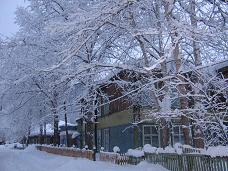 № п/пПоказатели2017 г.2018 г.2018 г.Луговское гпЛуговское гпМамско-Чуйский район1.Среднемесячная заработная плата, руб.2806033741337412.Денежные доходы на душу населения в месяц, руб.75359262226473.Прожиточный минимум на душу населения на конец года, руб.1172812282122823.1.Справочно:Отношение среднедушевых доходов к прожиточному минимуму, кр. раз0,60,71,84.Численность населения с доходами ниже прожиточного минимума, в разы от населения9,39,316,05.Уровень регистрируемой безработицы, в % к трудоспособному населению21,322,14,6 Основные доходные источники2017 год (тыс.руб.)2017 год (тыс.руб.)2017 год (тыс.руб.)2017 год (тыс.руб.)2018 год (тыс.руб.)2018 год (тыс.руб.)2018 год (тыс.руб.)2018 год (тыс.руб.) Основные доходные источникиПрогноз Исполнено Исполнено Удельный вес в общем объеме доходовПрогноз Исполнено Исполнено Удельный вес в общем объеме доходов Основные доходные источникиПрогноз Сумма%Прогноз Сумма%Удельный вес в общем объеме доходовНалоговые  доходы483,4510,795,70,064579,6595,5102,70,078Налог на доходы физических лиц306,0332,7108,70,030387,0411,6106,40,037Налог на имущество физических лиц00,01000000Земельный налог51,061,4120,30,0075156109,80,008Доходы от уплаты акцизов108,4116,4107,40,027117,6127,01000,033Неналоговые доходы280,0316,2112,90,15133,73370Доходы от использования имущества, находящегося в муниципальной собственности254,0281,9110,90,002185,0166,189,989,9Прочие доходы26,034,2131,510,033,7337,0-Итого собственные доходы763,4826,7108,30,217769,6795,3103,40,080Безвозмездные поступления15063,215063,21000,78713331,313096,098,20,92Возврат остатков субсидий, субвенций---0Доходы всего15826,6,015890,099,4114100,913891,298,50,9НаименованиеУточненный план на 2018 годИсполнено за 2018 годИсполнено за 2018 год% исполнение  плана 2018 годаИсполнение за 2017 год2018 г. к 2017 г. в %НаименованиеСуммаСуммаУдельный вес в структуре расходов% исполнение  плана 2018 годаИсполнение за 2017 год2018 г. к 2017 г. в %1234567Общегосударственные вопросы6109,26079,20,39599,56353,595,7Военно-учетный стол91,391,30,00610084,6107,9Национальная безопасность и правоохранительная деятельность Предотвращение последствий ЧС89,589,50,00610029,4304,4Национальная экономика298,126,80,00029,0659,64,1Жилищно-коммунальное хозяйство, в том числе:8577,58315,20,11696,97004,8118,7Жилищное хозяйство1841,91784,80,11696,91478,7120,7Коммунальное хозяйство5954,2 5778,40,37597,04837,4119,5Благоустройство781,4752,00,049 96,2688,7109,2Культура135,0135,00,009100142,794,6Физическая культура и спорт120,0111,90,00793,378,5142,5Межбюджетные трансферты397,3397,30,026100749,953Всего15963,715392,0196,715103,8101,9№ п/пПроцент износа движимого имущества, %Процент от балансовой стоимости имущества, % (П)1От 0 до 21102От 21 до 4183От 41 до 6164От 61 до 8145Более 812Тип материалаКмКирпичные, кирпично-деревянные и ж/б здания1,0Здания деревянные, из бутового камня, металлические сооружения и пр.0,8Процент износаКизПри износе здания до 20% включительно1,0При износе здания от 21% до 40 % включительно0,9При износе здания от 41% до 70% включительно 0,8При износе здания свыше 71%0,7№ п/пЦелевое использование объекта арендыКд1Учреждения, органы исполнительной власти, финансируемые из бюджетов федерального или муниципального уровней0,12Бытовое обслуживаниеЖилищно-коммунальное хозяйствоОбщественное питание (без реализации алкогольных напитков)0,13Общественные и религиозные организации (для размещения организации – за площадь до 50 кв.м.)0,14Аптеки, осуществляющие реализацию лекарственных средств на льготных условиях всем категориям больных, имеющих на это правоКосметологические услуги0,155Производство промышленной продукции, потребительских товаров, ремонт машинРаспространение:- продукции средств массовой информации;- книжной продукции, связанной с образованием, наукой, культурой0,26Кафе, бары, рестораны, бильярдные и гаражи0,37Офисы коммерческих организаций, торговля, посредническая деятельность, склады0,358Банки, прочие финансово-кредитные организации, страховые компании, нотариусы0,49Прочее использование0,3Кто1Благоустроенные помещения: наличие центрального отопления, водопровода, горячего водоснабжения, канализации1,02Отсутствие одного из элементов благоустройства, предусмотренных пунктом 1. настоящей таблицы0,93.3Полублагоустроенные0,73.4Неблагоустроенное помещение (отсутствие всех элементов благоустройства, предусмотренных пунктом 1. настоящей таблицы)0,5Тип строенияКтСкладские0,6Производственные (при использовании под производство промышленной продукции, потребительских товаров, продуктов питания) 0,7Прочие1,0№ п/пОбъекты, подлежащие проверкеКоличество объектовСроки проведения проверкиДокументы, проверяемые в ходе проверки1Теплоснабжающие и теплосетевые организации (по согласованию)2   с 04.09.2019  по 30.09.2019В соответствии с приложением № 32Многоквартирные жилые дома 42 с   04.09.2019  по 13.09.2019В соответствии сприложением № 43Объекты социальной сферы8 с   15.07.2019  по 13.09.2019В соответствии сприложением № 4